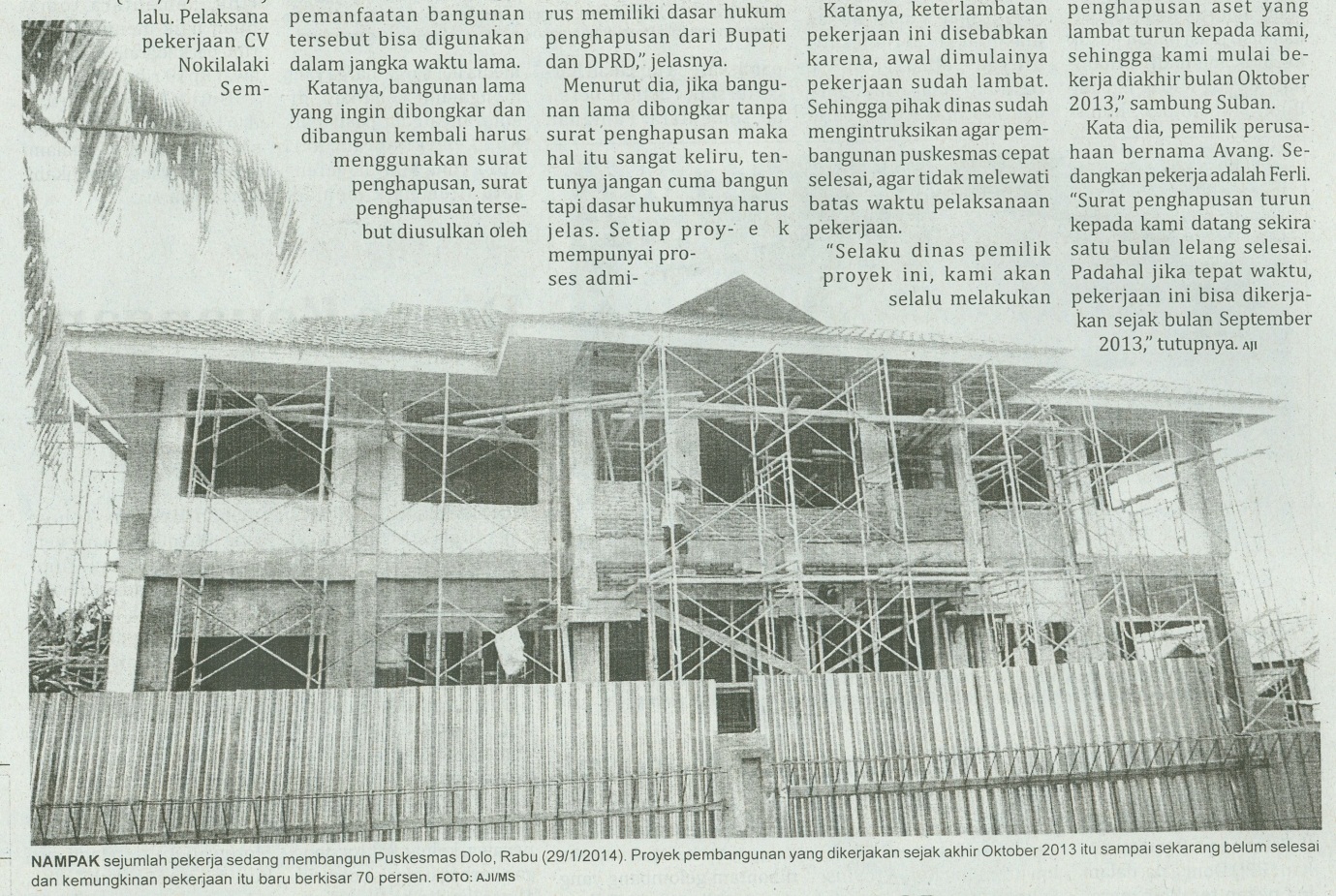 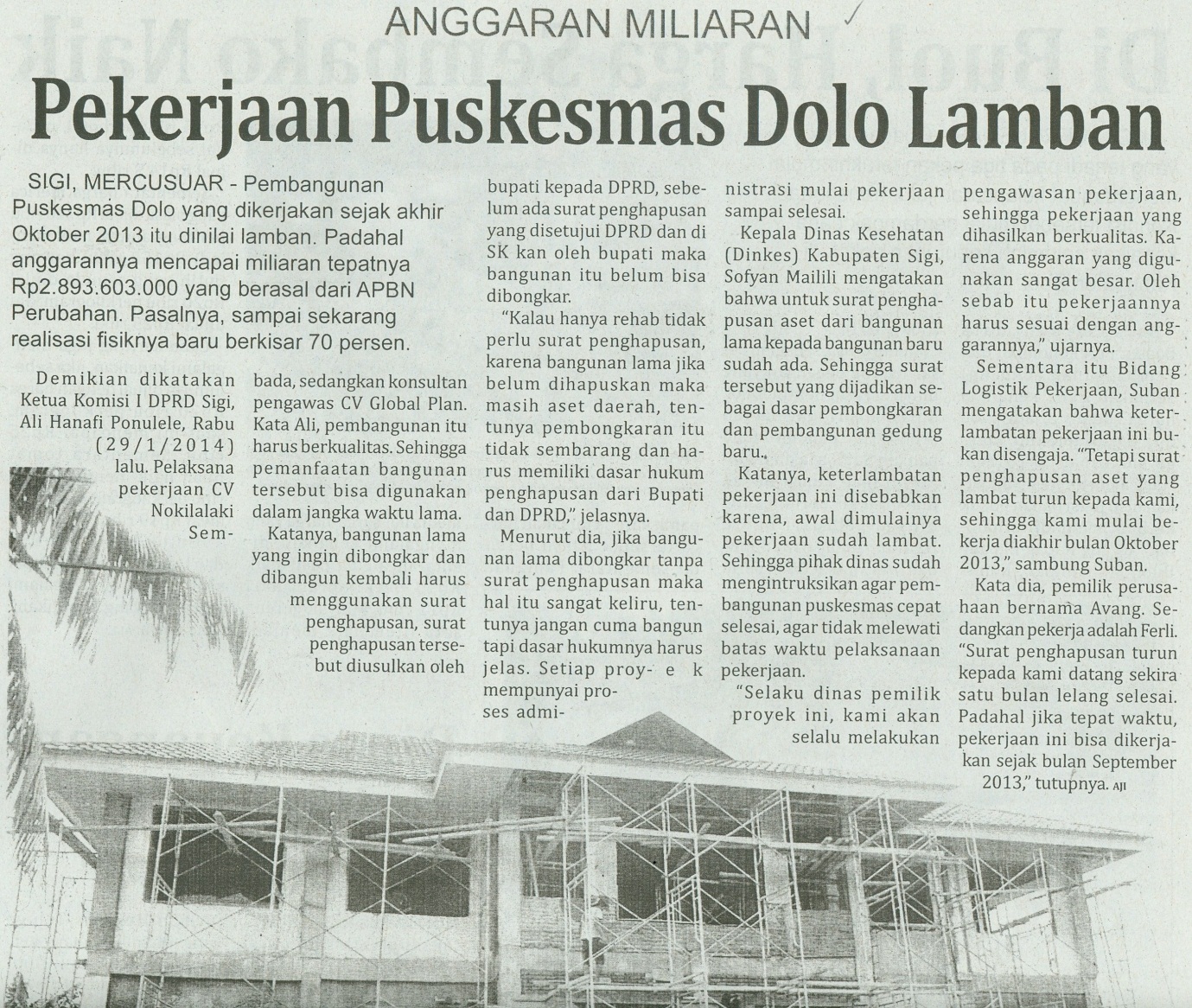 Harian    	:MercusuarKasubaudSulteng IHari, tanggal:Sabtu, 01 Februari 2014KasubaudSulteng IKeterangan:Halaman 14 Kolom 02-08KasubaudSulteng IEntitas:Kabupaten SigiKasubaudSulteng I